NOT: Bu form Anabilim Dalı Başkanlığı üst yazı ekinde word formatında enstitüye ulaştırılmalıdır.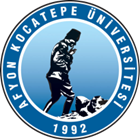 T.C.AFYON KOCATEPE ÜNİVERSİTESİSOSYAL BİLİMLER ENSTİTÜSÜT.C.AFYON KOCATEPE ÜNİVERSİTESİSOSYAL BİLİMLER ENSTİTÜSÜT.C.AFYON KOCATEPE ÜNİVERSİTESİSOSYAL BİLİMLER ENSTİTÜSÜT.C.AFYON KOCATEPE ÜNİVERSİTESİSOSYAL BİLİMLER ENSTİTÜSÜ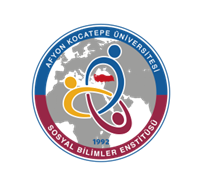 2022-2023 EĞİTİM-ÖGRETİM YILI BAHAR YARIYILI SOSYOLOJİ ANABİLİM/ANASANAT DALI SOSYOLOJİ BİLİM DALI YÜKSEK LİSANS PROGRAMI HAFTALIK DERS PROGRAMI(YÜKSEK LİSANS)2022-2023 EĞİTİM-ÖGRETİM YILI BAHAR YARIYILI SOSYOLOJİ ANABİLİM/ANASANAT DALI SOSYOLOJİ BİLİM DALI YÜKSEK LİSANS PROGRAMI HAFTALIK DERS PROGRAMI(YÜKSEK LİSANS)2022-2023 EĞİTİM-ÖGRETİM YILI BAHAR YARIYILI SOSYOLOJİ ANABİLİM/ANASANAT DALI SOSYOLOJİ BİLİM DALI YÜKSEK LİSANS PROGRAMI HAFTALIK DERS PROGRAMI(YÜKSEK LİSANS)2022-2023 EĞİTİM-ÖGRETİM YILI BAHAR YARIYILI SOSYOLOJİ ANABİLİM/ANASANAT DALI SOSYOLOJİ BİLİM DALI YÜKSEK LİSANS PROGRAMI HAFTALIK DERS PROGRAMI(YÜKSEK LİSANS)2022-2023 EĞİTİM-ÖGRETİM YILI BAHAR YARIYILI SOSYOLOJİ ANABİLİM/ANASANAT DALI SOSYOLOJİ BİLİM DALI YÜKSEK LİSANS PROGRAMI HAFTALIK DERS PROGRAMI(YÜKSEK LİSANS)2022-2023 EĞİTİM-ÖGRETİM YILI BAHAR YARIYILI SOSYOLOJİ ANABİLİM/ANASANAT DALI SOSYOLOJİ BİLİM DALI YÜKSEK LİSANS PROGRAMI HAFTALIK DERS PROGRAMI(YÜKSEK LİSANS)2022-2023 EĞİTİM-ÖGRETİM YILI BAHAR YARIYILI SOSYOLOJİ ANABİLİM/ANASANAT DALI SOSYOLOJİ BİLİM DALI YÜKSEK LİSANS PROGRAMI HAFTALIK DERS PROGRAMI(YÜKSEK LİSANS)2022-2023 EĞİTİM-ÖGRETİM YILI BAHAR YARIYILI SOSYOLOJİ ANABİLİM/ANASANAT DALI SOSYOLOJİ BİLİM DALI YÜKSEK LİSANS PROGRAMI HAFTALIK DERS PROGRAMI(YÜKSEK LİSANS)         GÜNLER         GÜNLER         GÜNLER         GÜNLER         GÜNLER         GÜNLER         GÜNLER         GÜNLERSaatPazartesiPazartesiSalıÇarşambaPerşembePerşembeCuma08:3009:30 Modernlik ve Postmodernlik Doç. Dr. Ahmet Ayhan KOYUNCUForumTürkiye’de Çağdaş Toplumsal SorunlarıDr. Öğr. Üyesi İlteriş YILDIRIMForum10:30Modernlik ve Postmodernlik Doç. Dr. Ahmet Ayhan KOYUNCUForumTürkiye’de Çağdaş Toplumsal SorunlarıDr. Öğr. Üyesi İlteriş YILDIRIMCanlı11:30Modernlik ve Postmodernlik Doç. Dr. Ahmet Ayhan KOYUNCUCanlıTürkiye’de Çağdaş Toplumsal SorunlarıDr. Öğr. Üyesi İlteriş YILDIRIMForumTürkiye’de Çağdaş Toplumsal SorunlarıDr. Öğr. Üyesi İlteriş YILDIRIMCanlı13:00Türk Sosyolojisinde Güncel TartışmalarDr. Öğr. Üyesi M. Salim DANIŞForumTürk Sosyolojisinde Güncel TartışmalarDr. Öğr. Üyesi M. Salim DANIŞForumİnsan, Çevre ve ToplumProf. Dr.Hüseyin KOÇAKCanlıTürk Toplumunda Kadın ve Kadın Sorunları Dr. Öğr. Üyesi Aslıhan AKKOÇCanlıTürk Toplumunda Kadın ve Kadın Sorunları Dr. Öğr. Üyesi Aslıhan AKKOÇCanlıMedya ve Toplum Dr. Öğr. Üyesi Osman METİN Forum14:00Türk Sosyolojisinde Güncel TartışmalarDr. Öğr. Üyesi M. Salim DANIŞForumTürk Sosyolojisinde Güncel TartışmalarDr. Öğr. Üyesi M. Salim DANIŞForumİnsan, Çevre ve ToplumProf. Dr. Hüseyin KOÇAKForumTürk Toplumunda Kadın ve Kadın Sorunları Dr. Öğr. Üyesi Aslıhan AKKOÇForumTürk Toplumunda Kadın ve Kadın Sorunları Dr. Öğr. Üyesi Aslıhan AKKOÇForumMedya ve Toplum Dr. Öğr. Üyesi Osman METİN Forum15:00Türk Sosyolojisinde Güncel TartışmalarDr. Öğr. Üyesi M. Salim DANIŞCanlıTürk Sosyolojisinde Güncel TartışmalarDr. Öğr. Üyesi M. Salim DANIŞCanlıİnsan, Çevre ve ToplumProf. Dr. Hüseyin KOÇAKSosyoloji ForumTürk Toplumunda Kadın ve Kadın Sorunları Dr. Öğr. Üyesi Aslıhan AKKOÇForumTürk Toplumunda Kadın ve Kadın Sorunları Dr. Öğr. Üyesi Aslıhan AKKOÇForumMedya ve Toplum Dr. Öğr. Üyesi Osman METİN Canlı16:0017:00